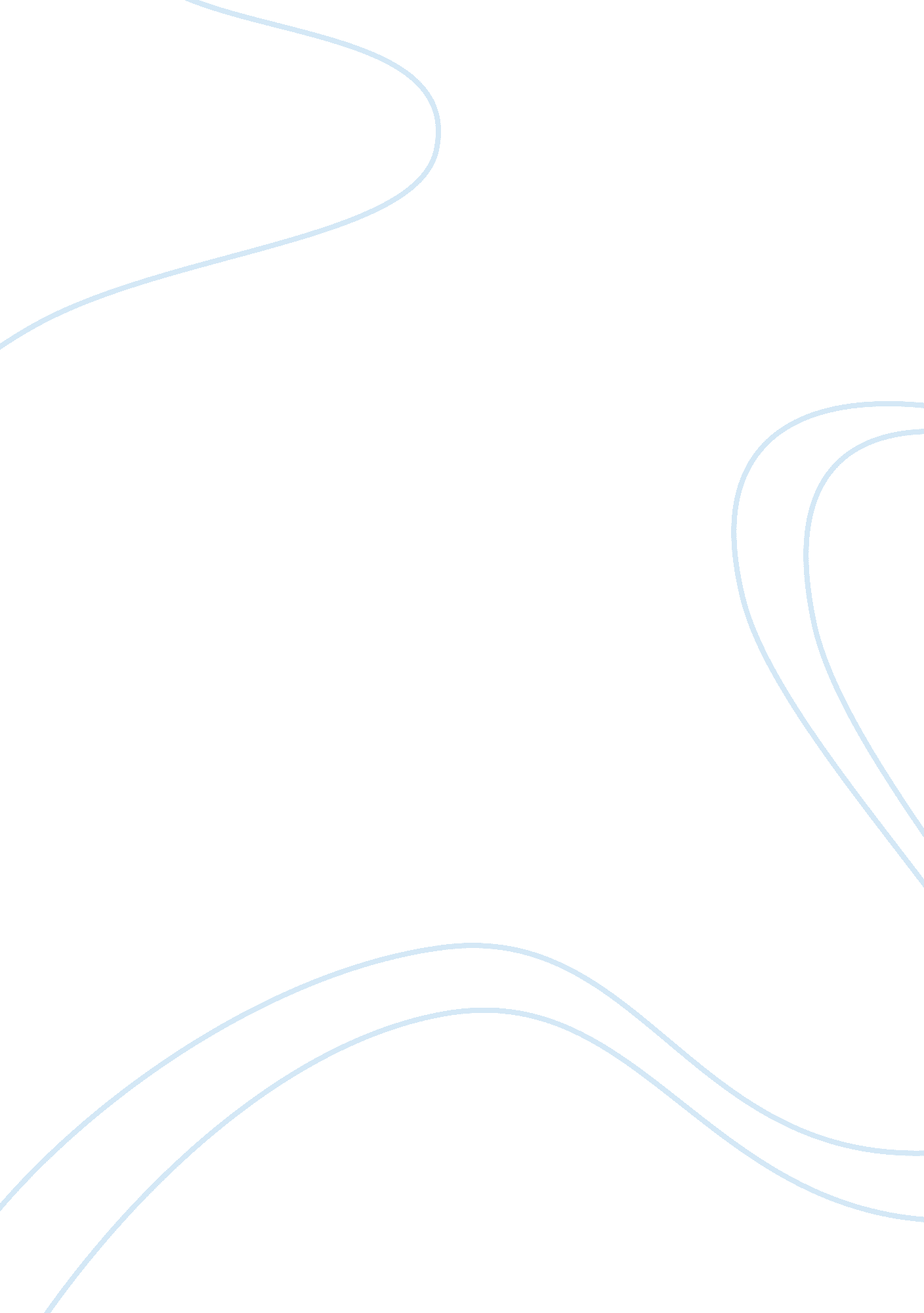 History chapter 13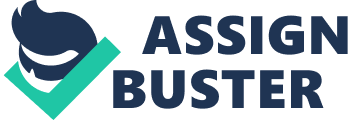 Leonardo da vinciAn artist who made sketches of flying machines centuries before the fisrt airplaneFlorenceThe city that produced many Renaissance artists and scholars with the support of the Medici family ONHISTORY CHAPTER 13 SPECIFICALLY FOR YOUFOR ONLY$13. 90/PAGEOrder NowNiccolo MachiavelliWrote a guide for rules on how to gain and keep powerWhich statement best describes the ideal woman according to writer baldassare castiglioneHer outward beauty reflects her inner goodnessOne way that Renaissance artists reflected the new ideas of humanism was by paintingWell known people of the dayThe age of great change marked by renewed interest in classical learning and the arts is called theRenaissancePerspectiveUsing this helps artists create realistic drawingsPatronA financial supporter of the artsPetrarchAssembled a library of Ancient Greek and Roman manuscriptsDuring the Renaissance there was a revival of interest inIndividual achievementHow did Italy's location help make it the starting point of the RenaissanceIt's location on the Mediterranean Sea allowed trade with the Muslim worldHow was Renaissance art different from the art of the middle agesIt was more realistic and portrayed some non religious subjectsWho sculpted David and painted the Sistine chapelMichelangeloIn the prince Machiavelli advises rulers toBe ruthless in achieving goalsTheocracyA government run by religious leadersJohann GutenbergStarted a printing revolutionSectA religious group that has broken away from an established churchPredestinationThe idea that God long ago decided who would be saved and who would notFlandersA thriving trading region where the northern Renaissance beganThe Swiss city state of Geneva became a model of Protestant morality under the leadership ofJohn calvinWhat humanist of Northern Europe wrote about his vision of an ideal society in which people live in peace and harmonySir Thomas moreWhat major theme of the northern Renaissance did albercht durer's engraving portrayScenes of peasant lifeWhat resulted from the peace of Augsburg in 1555Each German prince could decide the religion for his landsDietMeeting of German princesWittenbergMartin Luther first announced his opposition to the Catholic Church in the cityIndulgenceA way of buying entry into heavenWhich of the following was a factor leading to the reformationA desire to set up theocracy in WittenbergWhat is one belief Luther held that differed from church practicesHe believed Christians could be saved only by faithLuther's ideas spread mostly inGermany and ScandinaviaJohn Calvin believe the world was divided intoSaints and sinnersTo escape religious persecution some CalvinistsMoved to FranceErasmusA priest who spread Renaissance humanismVernacularEveryday language of ordinary propleThomas moreA social reformer described an ideal societyAlbrecht durerAn artist strongly influenced by the Italian RenaissanceThe printing revolution meant thatExposed education readers to new ideas and placesThe northern Renaissance began in the cities ofFlandersRubens, van eyck, and Bruegel were allNorthern Renaissance paintersWhat did Rabelais, Shakespeare, and Cervantes have in commonThey each wrote in the vernacularWhich Renaissance ideal Shakespeare's work exploreComplexity of the individualUnlike Francis bacon, Rene Descartes believed that the best road to understanding was thoughtHuman reasoningWhat triggered the events that resulted in the formation of the Church of EnglandHenry VIII wanted a divorceAnabaptists believed that infants should not be baptized becauseInfants are too young to accept the Christian faithThe calculations of astronomer Johannesburg Kepler showed thatThe plants move around the sun in oval orbitsToday's baptists, Mennonites, and Amish can all trace their religious ancestry to theAnabaptistsIn the scientific method a hypothesis is aPossible explanation to be testedThe inventor who perfected the microscope and was the first person to see cells and microorganism wasAnton van LeeuwenhoekWhat changes did the Catholic Church make during the Catholic reformationIt provided penalties for corruption among the clergyThe main goal of the Jesuits was toDefend, restore, and spread the catholic faithSir Thomas more was executed because heWould not accept Henry VIII as head of the church in EnglandThe purpose of the council of Trent was toDirect the reform of the Catholic ChurchIgnatius of LoyolaThe founder of the JesuitsGhettoA separate part of Venice reserved for hewsHenry VIIIWas made the only supreme head on earth of the Church of EnglandCanonizeTo make someone a Catholic SaintAnabaptists called forReligious tolerance and separation of church and stateWho was executed for opposing the act of supremacyThomas moreIn 1545 the council of trentEstablished the direction of Catholic reformsWhich of. The followers best describes the Catholic reformationChurch abuses were reducedWhich statement best describes the religious persecution of the 1500s and 1600sPersecution was widespreadScientific methodStep by step process of discovering scientific factsJohannesburg keplerPolish scholar who proposed that the sun was the center of the universe not earthNicolaus CopernicusWas forced to say they he believed earth was at the center of universeWhy was Copernicus's theory revolutionaryIt contradicted the teachings of classical thinkersWhy did scientists begin to repeat their experimentsTo refine and improve their hypothesisWhich two men revolutionized scientific thought in the 1600sBacon and DescartesGalen's ancient works were incorrect in terms ofHuman anatomyOne of Newton's contributions was hisExplanation of the movement of planets 